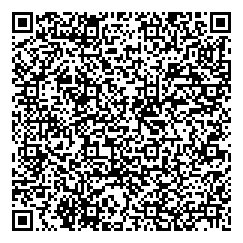 Госпошлина ЗАГС   ФИО получателя услуги: ________________________________________    ИНН/КПП 5902293594/590201001 УФК по Пермскому краю (УправлениеМинистерства юстиции Российской Федерации по Пермскому краю, л/с 04561879960)р/с 40101810700000010003 Отделение Пермь БИК 045773001КБК31810807200010037110ОКТМО 57701000Истребование док-тов с тер-рии других государств – 350р.